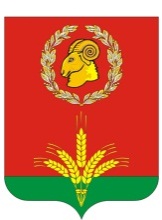 АдминистрацияГашунского сельского поселения_________________________________________________________________       347471, п.Байков,  улица Парковая 16, Зимовниковского района Ростовской области, 88637634649РАСПОРЯЖЕНИЕ№ 11О признании утратившим силураспоряжение  от 26.10.2009 № 47/1«Об утверждении положения о порядкеуведомления главы Гашунского сельского поселенияо фактах обращения в целях склонениямуниципальных служащих к совершению коррупционных правонарушений»	На основании протеста от 25.03.2024 года № 7-22-2024 на распоряжение главы Гашунского сельского поселения от 26.10.2009 № 47/1.1. Распоряжение от 26.10.2009 года  № 47/1 «Об утверждении Положения о порядке уведомления Главы Гашунского сельского поселения о фактах обращения в целях  склонения муниципальных служащих совершению коррупционных правонарушений» считать утратившим силу.2.  Контроль над исполнением распоряжения  оставляю за собой.Глава АдминистрацииГашунского сельского поселения                                 И.Н.Терещенко02.04.2024                                                                                                     п.Байков